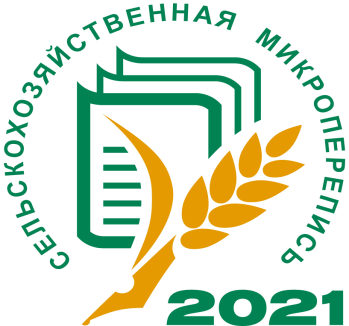 В АВГУСТЕ 2021 ГОДА ВПЕРВЫЕ ПРОЙДЕТ СЕЛЬСКОХОЗЯЙСТВЕННАЯ МИКРОПЕРЕПИСЬ           В 2021 году органам государственной статистики, кроме проведения в октябре Всероссийской переписи населения, поручено впервые провести сельскохозяйственную микроперепись.           Сельскохозяйственная микроперепись пройдет  1 по 30 августа т.г.           Микроперепись должна  проводиться между Всероссийскими сельскохозяйственными переписями, последняя Всероссийская сельскохозяйственная  перепись была в 2016 году.          Проведение сельскохозяйственной микропереписи позволит получить официальную статистическую информацию о происходящих структурных изменениях в сельском хозяйстве. Эта информация необходима для разработки прогнозов и принятия мер в целях эффективного развития сельскохозяйственного производства в стране.В сельскохозяйственной  микропереписи примут участие все сельскохозяйственные организации, крестьянские (фермерские) хозяйства и индивидуальные предприниматели, осуществляющие сельскохозяйственную деятельность, некоммерческие объединения граждан. Личные подсобные хозяйства населения будут обследоваться на выборочной основе: только в сельской местности и только в тех населенных пунктах, где численность домохозяйств более десяти.        Микроперепись   не имеет ничего общего с фискальными целями, перед ней ставятся только статистические задачи.Содержащиеся в переписных листах сведения об объектах микропереписи являются информацией ограниченного доступа, не подлежат разглашению (распространению) и будут использоваться в целях формирования сводных статистических данных.Ответственный за выпуск: отдел статистики   сельского хозяйстваи окружающей природной среды (4942) 49-17-11